The     American   Legion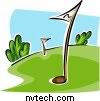 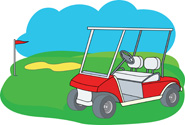 SONsSquadron 240Golf Tournament(Fundraiser–for Pensacola Special OLYMPICS)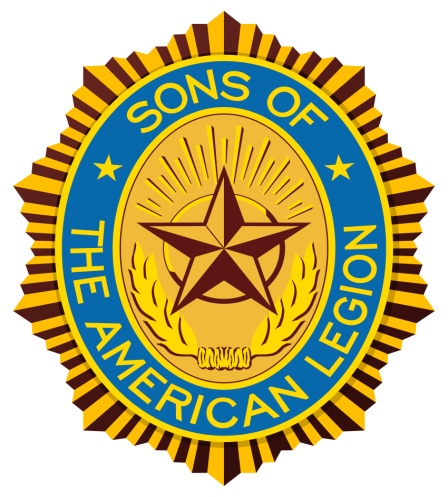 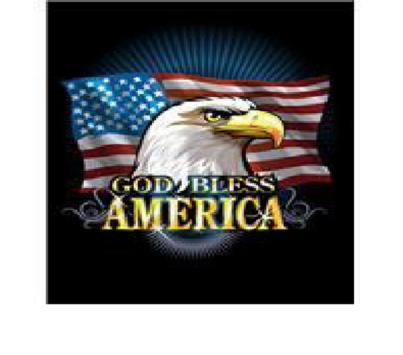 When   –  12 August, 2018, (Sunday, Shot-gun start- 0800 hrs) Where  –  OSCEOLA Golf Course (300 Tonawanda Dr, Pensacola, FL  32506 )Play       --  4 Person Scramble Cost       --  $50.00/player  (Discounts for early sign-ups)                Includes :                18 holes of golf w/cart Door prizes, 1st, 2nd, and 3rd Place winners, Closest to Hole (M/F), Long Drive (M/F)Awards & Heavy  Lunch (1 - 4 pm) - at Post 240 (8666 Gulf Beach Hwy, Pensacola)    ***  Looking for support for Hole Sponsors ( Individuals/Organizations/& Business Sponsors)A.L.   SONs  Squadron 240 Golf   REGISTRATION  FORMEntry--  DEADLINE –-- 5 August, 2018                  Player		   	Phone/e-mail		  	        Approx. HDC1__________________________________________________________2__________________________________________________________3__________________________________________________________4__________________________________________________________     ***  Please submit a reasonable team with A, B, C, & D handicaps.Early Registration for 4 person teams   4 Person Teams Post marked by 5 Aug ------------------  $180.00 / team4 Person Teams Post marked/ called in after 5 Aug -   $200.00 / teamHole Sponsors (All hole sponsors will be recognized at the golf course & post)Individuals ***------------------------------------------------- $20.00 Organizations – i.e. Post, Auxiliary, Riders or SAL --- $25.00Business --------------------------------------------------------  $50 +Make Checks payable to “American Legion, SONs”, and mail to : John Edens, Tournament Director, 5471 Keel Dr., Pensacola, FL  32507.  I can be reached at : H-850-492-7082 or C-229-444-3534 or E-mail: commander@americanlegion240.org.     Entry notification will be sent back to you by  E-MAIL or PHONE by 7 Aug, 2018…..